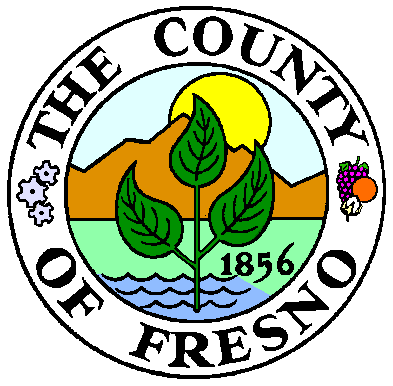 Fresno CountyFresno CountyFresno CountyFresno CountyBeneficiary InformationBeneficiary InformationBeneficiary InformationBeneficiary InformationBeneficiary InformationBeneficiary InformationDepartment of Behavioral Health (DBH)Department of Behavioral Health (DBH)Department of Behavioral Health (DBH)Department of Behavioral Health (DBH)PATID: (If available)PATID: (If available)PATID: (If available)PATID: (If available)Mental Health Access FormMental Health Access FormMental Health Access FormMental Health Access FormDOB:DOB:DOB:DOB:Used for a specialty mental health service requestUsed for a specialty mental health service requestUsed for a specialty mental health service requestUsed for a specialty mental health service requestLast Name:Last Name:Last Name:Last Name:Mail paper form to Fresno County DBH Managed Care DivisionPO BOX 45003 Fresno, CA 93718-9886You may also submit electronically at https://www.co.fresno.ca.us/?navid=3948 Contact Managed Care at 559-600-4645 for any questions.Mail paper form to Fresno County DBH Managed Care DivisionPO BOX 45003 Fresno, CA 93718-9886You may also submit electronically at https://www.co.fresno.ca.us/?navid=3948 Contact Managed Care at 559-600-4645 for any questions.Mail paper form to Fresno County DBH Managed Care DivisionPO BOX 45003 Fresno, CA 93718-9886You may also submit electronically at https://www.co.fresno.ca.us/?navid=3948 Contact Managed Care at 559-600-4645 for any questions.First Name:First Name:First Name:First Name:Mail paper form to Fresno County DBH Managed Care DivisionPO BOX 45003 Fresno, CA 93718-9886You may also submit electronically at https://www.co.fresno.ca.us/?navid=3948 Contact Managed Care at 559-600-4645 for any questions.Mail paper form to Fresno County DBH Managed Care DivisionPO BOX 45003 Fresno, CA 93718-9886You may also submit electronically at https://www.co.fresno.ca.us/?navid=3948 Contact Managed Care at 559-600-4645 for any questions.Mail paper form to Fresno County DBH Managed Care DivisionPO BOX 45003 Fresno, CA 93718-9886You may also submit electronically at https://www.co.fresno.ca.us/?navid=3948 Contact Managed Care at 559-600-4645 for any questions.MI:MI:MI:MI:Mail paper form to Fresno County DBH Managed Care DivisionPO BOX 45003 Fresno, CA 93718-9886You may also submit electronically at https://www.co.fresno.ca.us/?navid=3948 Contact Managed Care at 559-600-4645 for any questions.Mail paper form to Fresno County DBH Managed Care DivisionPO BOX 45003 Fresno, CA 93718-9886You may also submit electronically at https://www.co.fresno.ca.us/?navid=3948 Contact Managed Care at 559-600-4645 for any questions.Mail paper form to Fresno County DBH Managed Care DivisionPO BOX 45003 Fresno, CA 93718-9886You may also submit electronically at https://www.co.fresno.ca.us/?navid=3948 Contact Managed Care at 559-600-4645 for any questions.Is this request: Request Date: Request Date:      .     .     .Program Initiating Service Request:Staff Initiating service request: Staff Initiating service request: Staff Initiating service request: Staff Initiating service request: Phone:    -     -         -     -     ext:      Request Type:      .                                        .                                        .                                        .                                        .                                   Section 1: Referral Source – Select one referral sourceSection 1: Referral Source – Select one referral sourceSection 1: Referral Source – Select one referral source     .Section 1a: Status of Service RequestSection 1a: Status of Service RequestRefused Service: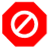 Section 1b: Disposition – Check all that applySection 1b: Disposition – Check all that applySection 1b: Disposition – Check all that applySection 1b: Disposition – Check all that applySection 1b: Disposition – Check all that applySection 1b: Disposition – Check all that applySection 1b: Disposition – Check all that applySection 1b: Disposition – Check all that applySection 1b: Disposition – Check all that applySection 1b: Disposition – Check all that applySection 1b: Disposition – Check all that applySection 1b: Disposition – Check all that applySection 1b: Disposition – Check all that applySection 1b: Disposition – Check all that applySection 1b: Disposition – Check all that applySection 1b: Disposition – Check all that applySection 1b: Disposition – Check all that applySection 1b: Disposition – Check all that applySection 1b: Disposition – Check all that applySection 1b: Disposition – Check all that applySection 1b: Disposition – Check all that applySection 1b: Disposition – Check all that applySection 1b: Disposition – Check all that applySection 1b: Disposition – Check all that applySection 1b: Disposition – Check all that applySection 1b: Disposition – Check all that applySection 1b: Disposition – Check all that applySection 1b: Disposition – Check all that applySection 1b: Disposition – Check all that applySection 1b: Disposition – Check all that applySection 1b: Disposition – Check all that applySection 1b: Disposition – Check all that applySection 1b: Disposition – Check all that applySection 1b: Disposition – Check all that applySection 1b: Disposition – Check all that applySection 1b: Disposition – Check all that applySection 1b: Disposition – Check all that applySection 1b: Disposition – Check all that applySection 1b: Disposition – Check all that applySection 1b: Disposition – Check all that applySection 1b: Disposition – Check all that applySection 1b: Disposition – Check all that applySection 1b: Disposition – Check all that applyReferred to MHP Provider, Referred to:  Referred to MHP Provider, Referred to:  Referred to MHP Provider, Referred to:  Referred to MHP Provider, Referred to:  Referred to MHP Provider, Referred to:  Referred to MHP Provider, Referred to:  Referred to MHP Provider, Referred to:  Referred to MHP Provider, Referred to:  Referred to MHP Provider, Referred to:  Referred to MHP Provider, Referred to:  Referred to MHP Provider, Referred to:  Referred to MHP Provider, Referred to:  Referred to MHP Provider, Referred to:  Referred to MHP Provider, Referred to:  Referred to MHP Provider, Referred to:  Referred to MHP Provider, Referred to:  Referred to MHP Provider, Referred to:  Referred to MHP Provider, Referred to:  If only the below disposition(s) is selected   If only the below disposition(s) is selected   If only the below disposition(s) is selected   If only the below disposition(s) is selected   If only the below disposition(s) is selected   If only the below disposition(s) is selected   If only the below disposition(s) is selected   If only the below disposition(s) is selected   If only the below disposition(s) is selected   If only the below disposition(s) is selected   If only the below disposition(s) is selected   If only the below disposition(s) is selected   If only the below disposition(s) is selected   If only the below disposition(s) is selected   If only the below disposition(s) is selected   If only the below disposition(s) is selected   If only the below disposition(s) is selected   If only the below disposition(s) is selected   If only the below disposition(s) is selected   If only the below disposition(s) is selected   If only the below disposition(s) is selected   If only the below disposition(s) is selected   If only the below disposition(s) is selected   If only the below disposition(s) is selected   If only the below disposition(s) is selected   If only the below disposition(s) is selected   If only the below disposition(s) is selected   If only the below disposition(s) is selected   If only the below disposition(s) is selected   If only the below disposition(s) is selected   If only the below disposition(s) is selected   If only the below disposition(s) is selected   If only the below disposition(s) is selected   If only the below disposition(s) is selected   If only the below disposition(s) is selected   If only the below disposition(s) is selected   If only the below disposition(s) is selected   If only the below disposition(s) is selected   If only the below disposition(s) is selected   If only the below disposition(s) is selected   If only the below disposition(s) is selected   If only the below disposition(s) is selected   If only the below disposition(s) is selected   Referred to Crisis Service  Referred to Crisis Service  Referred to Crisis Service  Referred to Crisis Service  Referred to Crisis Service  Referred to Crisis Service  Referred to Crisis Service  Referred to Crisis Service  Referred to Crisis Service  Referred to Crisis Service  Referred to Crisis Service  Referred to Crisis Service  Referred to Crisis Service  Referred to Crisis Service  Referred to Crisis Service  Referred to Crisis Service  Referred to Crisis Service  Referred to Crisis Service  Referred to Crisis Service  Referred to Crisis Service  Referred to Crisis Service  Referred to Crisis Service  Referred to Crisis Service  Referred to Crisis Service  Referred to Crisis Service  Not a Mental Health Request                            Not a Mental Health Request                            Not a Mental Health Request                            Not a Mental Health Request                            Not a Mental Health Request                            Not a Mental Health Request                            Not a Mental Health Request                            Not a Mental Health Request                            Not a Mental Health Request                            Not a Mental Health Request                            Not a Mental Health Request                            Not a Mental Health Request                            Not a Mental Health Request                            Not a Mental Health Request                            Not a Mental Health Request                            Referred to Community Resources    Referred to Community Resources    Referred to Community Resources    Referred to Community Resources    Referred to Community Resources    Referred to Community Resources    Referred to Community Resources    Referred to Community Resources    Referred to Community Resources    Referred to Community Resources    Referred to Community Resources    Referred to Community Resources    Referred to Community Resources    Referred to Community Resources    Referred to Community Resources    Referred to Community Resources    Referred to Community Resources    Referred to Community Resources    Referred to Community Resources    Referred to Community Resources    Referred to Community Resources    Referred to Community Resources    Referred to Community Resources    Referred to Community Resources    Referred to Community Resources    Fee-For-Service Provider   Fee-For-Service Provider   Fee-For-Service Provider   Fee-For-Service Provider   Fee-For-Service Provider   Fee-For-Service Provider   Fee-For-Service Provider   Fee-For-Service Provider   Fee-For-Service Provider   Fee-For-Service Provider   Fee-For-Service Provider   Fee-For-Service Provider   Fee-For-Service Provider   Fee-For-Service Provider   Fee-For-Service Provider   Referred to PCP/Health Care Plan   Referred to PCP/Health Care Plan   Referred to PCP/Health Care Plan   Referred to PCP/Health Care Plan   Referred to PCP/Health Care Plan   Referred to PCP/Health Care Plan   Referred to PCP/Health Care Plan   Referred to PCP/Health Care Plan   Referred to PCP/Health Care Plan   Referred to PCP/Health Care Plan   Referred to PCP/Health Care Plan   Referred to PCP/Health Care Plan   Referred to PCP/Health Care Plan   Referred to PCP/Health Care Plan   Referred to PCP/Health Care Plan   Referred to PCP/Health Care Plan   Referred to PCP/Health Care Plan   Referred to PCP/Health Care Plan   Referred to PCP/Health Care Plan   Referred to PCP/Health Care Plan   Referred to PCP/Health Care Plan   Referred to PCP/Health Care Plan   Referred to PCP/Health Care Plan   Referred to PCP/Health Care Plan   Referred to PCP/Health Care Plan   Referred to PCP/Health Care Plan   Referred to PCP/Health Care Plan   Referred to PCP/Health Care Plan   Referred to PCP/Health Care Plan   Referred to PCP/Health Care Plan   Referred to PCP/Health Care Plan   Referred to PCP/Health Care Plan   Referred to PCP/Health Care Plan   Referred to PCP/Health Care Plan   Referred to PCP/Health Care Plan   Referred to PCP/Health Care Plan   Referred to PCP/Health Care Plan   Referred to PCP/Health Care Plan   Referred to PCP/Health Care Plan   Referred to PCP/Health Care Plan   Referred to PCP/Health Care Plan   Referred to PCP/Health Care Plan   Other, Enter Other Disposition:Other, Enter Other Disposition:Other, Enter Other Disposition:Other, Enter Other Disposition:Other, Enter Other Disposition:Other, Enter Other Disposition:Other, Enter Other Disposition:Other, Enter Other Disposition:Other, Enter Other Disposition:Other, Enter Other Disposition:Other, Enter Other Disposition:Other, Enter Other Disposition:Other, Enter Other Disposition:Referred to ODS-DMC Provider, SUD Program Referred to:Referred to ODS-DMC Provider, SUD Program Referred to:Referred to ODS-DMC Provider, SUD Program Referred to:Referred to ODS-DMC Provider, SUD Program Referred to:Referred to ODS-DMC Provider, SUD Program Referred to:Referred to ODS-DMC Provider, SUD Program Referred to:Referred to ODS-DMC Provider, SUD Program Referred to:Referred to ODS-DMC Provider, SUD Program Referred to:Referred to ODS-DMC Provider, SUD Program Referred to:Referred to ODS-DMC Provider, SUD Program Referred to:Referred to ODS-DMC Provider, SUD Program Referred to:Referred to ODS-DMC Provider, SUD Program Referred to:Referred to ODS-DMC Provider, SUD Program Referred to:Referred to ODS-DMC Provider, SUD Program Referred to:Referred to ODS-DMC Provider, SUD Program Referred to:Referred to ODS-DMC Provider, SUD Program Referred to:Referred to ODS-DMC Provider, SUD Program Referred to:Referred to ODS-DMC Provider, SUD Program Referred to:Referred to ODS-DMC Provider, SUD Program Referred to:Referred to ODS-DMC Provider, SUD Program Referred to:Referred to ODS-DMC Provider, SUD Program Referred to:Referred to ODS-DMC Provider, SUD Program Referred to:Referred to ODS-DMC Provider, SUD Program Referred to:Referred to ODS-DMC Provider, SUD Program Referred to:Referred to ODS-DMC Provider, SUD Program Referred to:Referred to ODS-DMC Provider, SUD Program Referred to:Referred to ODS-DMC Provider, SUD Program Referred to:Referred to ODS-DMC Provider, SUD Program Referred to:      Limited space go to Section 5 additional comments if necessary.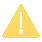       Limited space go to Section 5 additional comments if necessary.      Limited space go to Section 5 additional comments if necessary.      Limited space go to Section 5 additional comments if necessary.      Limited space go to Section 5 additional comments if necessary.      Limited space go to Section 5 additional comments if necessary.      Limited space go to Section 5 additional comments if necessary.      Limited space go to Section 5 additional comments if necessary.      Limited space go to Section 5 additional comments if necessary.      Limited space go to Section 5 additional comments if necessary.      Limited space go to Section 5 additional comments if necessary.      Limited space go to Section 5 additional comments if necessary.      Limited space go to Section 5 additional comments if necessary.      Limited space go to Section 5 additional comments if necessary.      Limited space go to Section 5 additional comments if necessary.      Limited space go to Section 5 additional comments if necessary.      Limited space go to Section 5 additional comments if necessary.      Limited space go to Section 5 additional comments if necessary.      Limited space go to Section 5 additional comments if necessary.      Limited space go to Section 5 additional comments if necessary.      Limited space go to Section 5 additional comments if necessary.      Limited space go to Section 5 additional comments if necessary.      Limited space go to Section 5 additional comments if necessary.      Limited space go to Section 5 additional comments if necessary.      Limited space go to Section 5 additional comments if necessary.      Limited space go to Section 5 additional comments if necessary.      Limited space go to Section 5 additional comments if necessary.      Limited space go to Section 5 additional comments if necessary.      Limited space go to Section 5 additional comments if necessary.      Limited space go to Section 5 additional comments if necessary.      Limited space go to Section 5 additional comments if necessary.      Limited space go to Section 5 additional comments if necessary.      Limited space go to Section 5 additional comments if necessary.      Limited space go to Section 5 additional comments if necessary.      Limited space go to Section 5 additional comments if necessary.      Limited space go to Section 5 additional comments if necessary.      Limited space go to Section 5 additional comments if necessary.      Limited space go to Section 5 additional comments if necessary.      Limited space go to Section 5 additional comments if necessary.      Limited space go to Section 5 additional comments if necessary.      Limited space go to Section 5 additional comments if necessary.      Limited space go to Section 5 additional comments if necessary.      Limited space go to Section 5 additional comments if necessary.Section 2: Contact Attempts to Schedule Assessment – no more than one attempt recorded for each dateSection 2: Contact Attempts to Schedule Assessment – no more than one attempt recorded for each dateSection 2: Contact Attempts to Schedule Assessment – no more than one attempt recorded for each dateSection 2: Contact Attempts to Schedule Assessment – no more than one attempt recorded for each dateSection 2: Contact Attempts to Schedule Assessment – no more than one attempt recorded for each dateSection 2: Contact Attempts to Schedule Assessment – no more than one attempt recorded for each dateSection 2: Contact Attempts to Schedule Assessment – no more than one attempt recorded for each dateSection 2: Contact Attempts to Schedule Assessment – no more than one attempt recorded for each dateSection 2: Contact Attempts to Schedule Assessment – no more than one attempt recorded for each dateSection 2: Contact Attempts to Schedule Assessment – no more than one attempt recorded for each dateSection 2: Contact Attempts to Schedule Assessment – no more than one attempt recorded for each dateSection 2: Contact Attempts to Schedule Assessment – no more than one attempt recorded for each dateSection 2: Contact Attempts to Schedule Assessment – no more than one attempt recorded for each dateSection 2: Contact Attempts to Schedule Assessment – no more than one attempt recorded for each dateSection 2: Contact Attempts to Schedule Assessment – no more than one attempt recorded for each dateSection 2: Contact Attempts to Schedule Assessment – no more than one attempt recorded for each dateSection 2: Contact Attempts to Schedule Assessment – no more than one attempt recorded for each dateSection 2: Contact Attempts to Schedule Assessment – no more than one attempt recorded for each dateSection 2: Contact Attempts to Schedule Assessment – no more than one attempt recorded for each dateSection 2: Contact Attempts to Schedule Assessment – no more than one attempt recorded for each dateSection 2: Contact Attempts to Schedule Assessment – no more than one attempt recorded for each dateSection 2: Contact Attempts to Schedule Assessment – no more than one attempt recorded for each dateSection 2: Contact Attempts to Schedule Assessment – no more than one attempt recorded for each dateSection 2: Contact Attempts to Schedule Assessment – no more than one attempt recorded for each dateSection 2: Contact Attempts to Schedule Assessment – no more than one attempt recorded for each dateSection 2: Contact Attempts to Schedule Assessment – no more than one attempt recorded for each dateSection 2: Contact Attempts to Schedule Assessment – no more than one attempt recorded for each dateSection 2: Contact Attempts to Schedule Assessment – no more than one attempt recorded for each dateSection 2: Contact Attempts to Schedule Assessment – no more than one attempt recorded for each dateSection 2: Contact Attempts to Schedule Assessment – no more than one attempt recorded for each dateSection 2: Contact Attempts to Schedule Assessment – no more than one attempt recorded for each dateSection 2: Contact Attempts to Schedule Assessment – no more than one attempt recorded for each dateSection 2: Contact Attempts to Schedule Assessment – no more than one attempt recorded for each dateSection 2: Contact Attempts to Schedule Assessment – no more than one attempt recorded for each dateSection 2: Contact Attempts to Schedule Assessment – no more than one attempt recorded for each dateSection 2: Contact Attempts to Schedule Assessment – no more than one attempt recorded for each dateSection 2: Contact Attempts to Schedule Assessment – no more than one attempt recorded for each dateSection 2: Contact Attempts to Schedule Assessment – no more than one attempt recorded for each dateSection 2: Contact Attempts to Schedule Assessment – no more than one attempt recorded for each dateSection 2: Contact Attempts to Schedule Assessment – no more than one attempt recorded for each dateSection 2: Contact Attempts to Schedule Assessment – no more than one attempt recorded for each dateSection 2: Contact Attempts to Schedule Assessment – no more than one attempt recorded for each dateSection 2: Contact Attempts to Schedule Assessment – no more than one attempt recorded for each dateSection 2: Contact Attempts to Schedule Assessment – no more than one attempt recorded for each dateSection 2: Contact Attempts to Schedule Assessment – no more than one attempt recorded for each dateDo Not Use this Section, if the assesssment was scheduled at time of request. Go to Section 3Do Not Use this Section, if the assesssment was scheduled at time of request. Go to Section 3Do Not Use this Section, if the assesssment was scheduled at time of request. Go to Section 3Do Not Use this Section, if the assesssment was scheduled at time of request. Go to Section 3Do Not Use this Section, if the assesssment was scheduled at time of request. Go to Section 3Do Not Use this Section, if the assesssment was scheduled at time of request. Go to Section 3Do Not Use this Section, if the assesssment was scheduled at time of request. Go to Section 3Do Not Use this Section, if the assesssment was scheduled at time of request. Go to Section 3Do Not Use this Section, if the assesssment was scheduled at time of request. Go to Section 3Do Not Use this Section, if the assesssment was scheduled at time of request. Go to Section 3Do Not Use this Section, if the assesssment was scheduled at time of request. Go to Section 3Do Not Use this Section, if the assesssment was scheduled at time of request. Go to Section 3Do Not Use this Section, if the assesssment was scheduled at time of request. Go to Section 3Do Not Use this Section, if the assesssment was scheduled at time of request. Go to Section 3Do Not Use this Section, if the assesssment was scheduled at time of request. Go to Section 3Do Not Use this Section, if the assesssment was scheduled at time of request. Go to Section 3Do Not Use this Section, if the assesssment was scheduled at time of request. Go to Section 3Do Not Use this Section, if the assesssment was scheduled at time of request. Go to Section 3Do Not Use this Section, if the assesssment was scheduled at time of request. Go to Section 3Do Not Use this Section, if the assesssment was scheduled at time of request. Go to Section 3Do Not Use this Section, if the assesssment was scheduled at time of request. Go to Section 3Do Not Use this Section, if the assesssment was scheduled at time of request. Go to Section 3Do Not Use this Section, if the assesssment was scheduled at time of request. Go to Section 3Do Not Use this Section, if the assesssment was scheduled at time of request. Go to Section 3Do Not Use this Section, if the assesssment was scheduled at time of request. Go to Section 3Do Not Use this Section, if the assesssment was scheduled at time of request. Go to Section 3Do Not Use this Section, if the assesssment was scheduled at time of request. Go to Section 3Do Not Use this Section, if the assesssment was scheduled at time of request. Go to Section 3Do Not Use this Section, if the assesssment was scheduled at time of request. Go to Section 3Do Not Use this Section, if the assesssment was scheduled at time of request. Go to Section 3Do Not Use this Section, if the assesssment was scheduled at time of request. Go to Section 3Do Not Use this Section, if the assesssment was scheduled at time of request. Go to Section 3Do Not Use this Section, if the assesssment was scheduled at time of request. Go to Section 3Do Not Use this Section, if the assesssment was scheduled at time of request. Go to Section 3Do Not Use this Section, if the assesssment was scheduled at time of request. Go to Section 3Do Not Use this Section, if the assesssment was scheduled at time of request. Go to Section 3Do Not Use this Section, if the assesssment was scheduled at time of request. Go to Section 3Do Not Use this Section, if the assesssment was scheduled at time of request. Go to Section 3Do Not Use this Section, if the assesssment was scheduled at time of request. Go to Section 3Do Not Use this Section, if the assesssment was scheduled at time of request. Go to Section 3Do Not Use this Section, if the assesssment was scheduled at time of request. Go to Section 3Do Not Use this Section, if the assesssment was scheduled at time of request. Go to Section 3Do Not Use this Section, if the assesssment was scheduled at time of request. Go to Section 31st Attempt1st Attempt1st Attempt1st Attempt1st Attempt1st Attempt1st Attempt1st Attempt1st Attempt1st Attempt1st Attempt1st Attempt1st Attempt1st Attempt1st Attempt2nd Attempt2nd Attempt2nd Attempt2nd Attempt2nd Attempt2nd Attempt2nd Attempt2nd Attempt2nd Attempt2nd Attempt2nd Attempt2nd Attempt2nd Attempt2nd Attempt2nd Attempt2nd Attempt3rd Attempt3rd Attempt3rd Attempt3rd Attempt3rd Attempt3rd Attempt3rd Attempt3rd Attempt3rd Attempt3rd Attempt3rd Attempt3rd AttemptDate:  Date:  Date:  Date:       .     .     .     .Time: Time: Date:  Date:  Date:  Date:  Date:       .     .     .     .     .Time:Time:Time:Time:Time:Date:  Date:  Date:  Date:       .     .     .     .Time:Time:Staff Name: Staff Name: Staff Name: Staff Name: Staff Name: Staff Name: Staff Name: Staff Name:Staff Name:Staff Name:Staff Name:Staff Name:Staff Name:Staff Name:Staff Name:Staff Name:Staff Name:Staff Name:Staff Name:Staff Name:Staff Name:Status  Scheduled Assessment, *Section 3 Refused Services, *Section 1a Unable to Contact, *2nd AttemptStatus  Scheduled Assessment, *Section 3 Refused Services, *Section 1a Unable to Contact, *2nd AttemptStatus  Scheduled Assessment, *Section 3 Refused Services, *Section 1a Unable to Contact, *2nd AttemptStatus  Scheduled Assessment, *Section 3 Refused Services, *Section 1a Unable to Contact, *2nd AttemptStatus  Scheduled Assessment, *Section 3 Refused Services, *Section 1a Unable to Contact, *2nd AttemptStatus  Scheduled Assessment, *Section 3 Refused Services, *Section 1a Unable to Contact, *2nd AttemptStatus  Scheduled Assessment, *Section 3 Refused Services, *Section 1a Unable to Contact, *2nd AttemptStatus  Scheduled Assessment, *Section 3 Refused Services, *Section 1a Unable to Contact, *2nd AttemptStatus  Scheduled Assessment, *Section 3 Refused Services, *Section 1a Unable to Contact, *2nd AttemptStatus  Scheduled Assessment, *Section 3 Refused Services, *Section 1a Unable to Contact, *2nd AttemptStatus  Scheduled Assessment, *Section 3 Refused Services, *Section 1a Unable to Contact, *2nd AttemptStatus  Scheduled Assessment, *Section 3 Refused Services, *Section 1a Unable to Contact, *2nd AttemptStatus  Scheduled Assessment, *Section 3 Refused Services, *Section 1a Unable to Contact, *2nd AttemptStatus  Scheduled Assessment, *Section 3 Refused Services, *Section 1a Unable to Contact, *2nd AttemptStatus  Scheduled Assessment, *Section 3 Refused Services, *Section 1a Unable to Contact, *2nd AttemptStatus  Scheduled Assessment, *Section 3 Refused Services, *Section 1a Unable to Contact, *3rd AttemptStatus  Scheduled Assessment, *Section 3 Refused Services, *Section 1a Unable to Contact, *3rd AttemptStatus  Scheduled Assessment, *Section 3 Refused Services, *Section 1a Unable to Contact, *3rd AttemptStatus  Scheduled Assessment, *Section 3 Refused Services, *Section 1a Unable to Contact, *3rd AttemptStatus  Scheduled Assessment, *Section 3 Refused Services, *Section 1a Unable to Contact, *3rd AttemptStatus  Scheduled Assessment, *Section 3 Refused Services, *Section 1a Unable to Contact, *3rd AttemptStatus  Scheduled Assessment, *Section 3 Refused Services, *Section 1a Unable to Contact, *3rd AttemptStatus  Scheduled Assessment, *Section 3 Refused Services, *Section 1a Unable to Contact, *3rd AttemptStatus  Scheduled Assessment, *Section 3 Refused Services, *Section 1a Unable to Contact, *3rd AttemptStatus  Scheduled Assessment, *Section 3 Refused Services, *Section 1a Unable to Contact, *3rd AttemptStatus  Scheduled Assessment, *Section 3 Refused Services, *Section 1a Unable to Contact, *3rd AttemptStatus  Scheduled Assessment, *Section 3 Refused Services, *Section 1a Unable to Contact, *3rd AttemptStatus  Scheduled Assessment, *Section 3 Refused Services, *Section 1a Unable to Contact, *3rd AttemptStatus  Scheduled Assessment, *Section 3 Refused Services, *Section 1a Unable to Contact, *3rd AttemptStatus  Scheduled Assessment, *Section 3 Refused Services, *Section 1a Unable to Contact, *3rd AttemptStatus  Scheduled Assessment, *Section 3 Refused Services, *Section 1a Unable to Contact, *3rd AttemptStatus  Scheduled Assessment, *Section 3 Refused Services, *Section 1aStatus  Scheduled Assessment, *Section 3 Refused Services, *Section 1aStatus  Scheduled Assessment, *Section 3 Refused Services, *Section 1aStatus  Scheduled Assessment, *Section 3 Refused Services, *Section 1aStatus  Scheduled Assessment, *Section 3 Refused Services, *Section 1aStatus  Scheduled Assessment, *Section 3 Refused Services, *Section 1aStatus  Scheduled Assessment, *Section 3 Refused Services, *Section 1aStatus  Scheduled Assessment, *Section 3 Refused Services, *Section 1aStatus  Scheduled Assessment, *Section 3 Refused Services, *Section 1aStatus  Scheduled Assessment, *Section 3 Refused Services, *Section 1aStatus  Scheduled Assessment, *Section 3 Refused Services, *Section 1aStatus  Scheduled Assessment, *Section 3 Refused Services, *Section 1a    Comments:          Comments:          Comments:          Comments:          Comments:          Comments:          Comments:          Comments:          Comments:          Comments:          Comments:          Comments:          Comments:          Comments:          Comments:          Comments:          Comments:          Comments:          Comments:          Comments:          Comments:          Comments:          Comments:          Comments:          Comments:          Comments:          Comments:          Comments:          Comments:          Comments:          Comments:           Comments:           Comments:           Comments:           Comments:           Comments:           Comments:           Comments:           Comments:           Comments:           Comments:           Comments:           Comments:      PATID:PATID:PATID:PATID:PATID:DOB:DOB:DOB:DOB:Last:Last:First:First:First:First:MI:MI:Section 3: AssessmentSection 3: AssessmentSection 3: AssessmentSection 3: AssessmentSection 3: AssessmentSection 3: AssessmentSection 3: AssessmentSection 3: AssessmentSection 3: AssessmentSection 3: AssessmentSection 3: AssessmentSection 3: AssessmentSection 3: AssessmentSection 3: AssessmentSection 3: AssessmentSection 3: AssessmentSection 3: AssessmentSection 3: AssessmentSection 3: AssessmentSection 3: AssessmentSection 3: AssessmentSection 3: AssessmentSection 3: AssessmentSection 3: AssessmentSection 3: AssessmentSection 3: AssessmentSection 3: AssessmentSection 3: AssessmentSection 3: AssessmentSection 3: AssessmentSection 3: AssessmentSection 3: AssessmentSection 3: AssessmentSection 3: AssessmentSection 3: AssessmentSection 3: AssessmentSection 3: AssessmentSection 3: AssessmentSection 3: AssessmentSection 3: AssessmentSection 3: AssessmentSection 3: AssessmentSection 3: AssessmentSection 3: AssessmentSection 3: AssessmentAssessment Appointment Assessment Appointment Assessment Appointment Assessment Appointment Assessment Appointment Assessment Appointment Assessment Appointment Assessment Appointment Assessment Appointment Assessment Appointment Assessment Appointment Assessment Appointment Date OfferedDate OfferedDate OfferedDate OfferedDate OfferedDate OfferedDate OfferedDate OfferedDate OfferedDate OfferedDate OfferedDate OfferedDate OfferedDate OfferedDate OfferedAcceptedAcceptedAcceptedAcceptedAcceptedAcceptedAcceptedAcceptedAcceptedAcceptedAcceptedAcceptedAcceptedAcceptedAcceptedAcceptedAcceptedAccepted1st Offered1st Offered1st Offered1st Offered1st Offered1st Offered1st Offered1st Offered1st Offered1st Offered1st Offered1st Offered2nd Offered2nd Offered2nd Offered2nd Offered2nd Offered2nd Offered2nd Offered2nd Offered2nd Offered2nd Offered2nd Offered2nd Offered3rd Offered3rd Offered3rd Offered3rd Offered3rd Offered3rd Offered3rd Offered3rd Offered3rd Offered3rd Offered3rd Offered3rd Offered   Scheduling Comments:   Scheduling Comments:   Scheduling Comments:   Scheduling Comments:   Scheduling Comments:   Scheduling Comments:   Scheduling Comments:   Scheduling Comments:   Scheduling Comments:   Scheduling Comments:Assessment Appointment Accepted Date: Assessment Appointment Accepted Date: Assessment Appointment Accepted Date: Assessment Appointment Accepted Date: Assessment Appointment Accepted Date: Assessment Appointment Accepted Date: Assessment Appointment Accepted Date: Assessment Appointment Accepted Date: Assessment Appointment Accepted Date: Assessment Appointment Accepted Date: Assessment Appointment Accepted Date: Assessment Appointment Accepted Date: Assessment Appointment Accepted Date: Assessment Appointment Accepted Date: Assessment Appointment Accepted Date: Assessment Appointment Accepted Date: Assessment Appointment Accepted Date: Assessment Appointment Accepted Date:      .     .     .     .     .     .     .     .     .NOABD Timely Access Sent NOABD Timely Access Sent NOABD Timely Access Sent NOABD Timely Access Sent NOABD Timely Access Sent NOABD Timely Access Sent NOABD Timely Access Sent NOABD Timely Access Sent NOABD Timely Access Sent NOABD Timely Access Sent NOABD Timely Access Sent Beneficiary did not accept any offered assessment dates, Beneficiary did not accept any offered assessment dates, Beneficiary did not accept any offered assessment dates, Beneficiary did not accept any offered assessment dates, Beneficiary did not accept any offered assessment dates, Beneficiary did not accept any offered assessment dates, Beneficiary did not accept any offered assessment dates, Beneficiary did not accept any offered assessment dates, Beneficiary did not accept any offered assessment dates, Beneficiary did not accept any offered assessment dates, Beneficiary did not accept any offered assessment dates, Beneficiary did not accept any offered assessment dates, Beneficiary did not accept any offered assessment dates, Beneficiary did not accept any offered assessment dates, Beneficiary did not accept any offered assessment dates, Beneficiary did not accept any offered assessment dates, Beneficiary did not accept any offered assessment dates, Beneficiary did not accept any offered assessment dates, Beneficiary did not accept any offered assessment dates, Beneficiary did not accept any offered assessment dates, Beneficiary did not accept any offered assessment dates, Beneficiary did not accept any offered assessment dates, Beneficiary did not accept any offered assessment dates, Beneficiary did not accept any offered assessment dates, Beneficiary did not accept any offered assessment dates, Beneficiary did not accept any offered assessment dates, Beneficiary did not accept any offered assessment dates, Beneficiary did not accept any offered assessment dates, Beneficiary did not accept any offered assessment dates, Beneficiary did not accept any offered assessment dates, Beneficiary did not accept any offered assessment dates, Beneficiary did not accept any offered assessment dates, Enter Closure Date:Enter Closure Date:Enter Closure Date:Enter Closure Date:Enter Closure Date:Enter Closure Date:Enter Closure Date:Enter Closure Date:Enter Closure Date:     .     .     .     .     .     .     .     .     .     .Section 3a: Status of Assesment AppointmentSection 3a: Status of Assesment AppointmentSection 3a: Status of Assesment AppointmentSection 3a: Status of Assesment AppointmentSection 3a: Status of Assesment AppointmentSection 3a: Status of Assesment AppointmentSection 3a: Status of Assesment AppointmentSection 3a: Status of Assesment AppointmentSection 3a: Status of Assesment AppointmentSection 3a: Status of Assesment AppointmentSection 3a: Status of Assesment AppointmentSection 3a: Status of Assesment AppointmentSection 3a: Status of Assesment AppointmentSection 3a: Status of Assesment AppointmentSection 3a: Status of Assesment AppointmentSection 3a: Status of Assesment AppointmentSection 3a: Status of Assesment AppointmentSection 3a: Status of Assesment AppointmentSection 3a: Status of Assesment AppointmentSection 3a: Status of Assesment AppointmentSection 3a: Status of Assesment AppointmentSection 3a: Status of Assesment AppointmentSection 3a: Status of Assesment AppointmentSection 3a: Status of Assesment AppointmentSection 3a: Status of Assesment AppointmentSection 3a: Status of Assesment AppointmentSection 3a: Status of Assesment AppointmentSection 3a: Status of Assesment AppointmentSection 3a: Status of Assesment AppointmentSection 3a: Status of Assesment AppointmentSection 3a: Status of Assesment AppointmentSection 3a: Status of Assesment AppointmentSection 3a: Status of Assesment AppointmentSection 3a: Status of Assesment AppointmentSection 3a: Status of Assesment AppointmentSection 3a: Status of Assesment AppointmentSection 3a: Status of Assesment AppointmentSection 3a: Status of Assesment AppointmentSection 3a: Status of Assesment AppointmentSection 3a: Status of Assesment AppointmentSection 3a: Status of Assesment AppointmentSection 3a: Status of Assesment AppointmentSection 3a: Status of Assesment AppointmentSection 3a: Status of Assesment AppointmentSection 3a: Status of Assesment AppointmentBeneficiary, attended assessment appointment, Go to Section 4: Initial Treatment Appointment.Beneficiary, attended assessment appointment, Go to Section 4: Initial Treatment Appointment.Beneficiary, attended assessment appointment, Go to Section 4: Initial Treatment Appointment.Beneficiary, attended assessment appointment, Go to Section 4: Initial Treatment Appointment.Beneficiary, attended assessment appointment, Go to Section 4: Initial Treatment Appointment.Beneficiary, attended assessment appointment, Go to Section 4: Initial Treatment Appointment.Beneficiary, attended assessment appointment, Go to Section 4: Initial Treatment Appointment.Beneficiary, attended assessment appointment, Go to Section 4: Initial Treatment Appointment.Beneficiary, attended assessment appointment, Go to Section 4: Initial Treatment Appointment.Beneficiary, attended assessment appointment, Go to Section 4: Initial Treatment Appointment.Beneficiary, attended assessment appointment, Go to Section 4: Initial Treatment Appointment.Beneficiary, attended assessment appointment, Go to Section 4: Initial Treatment Appointment.Beneficiary, attended assessment appointment, Go to Section 4: Initial Treatment Appointment.Beneficiary, attended assessment appointment, Go to Section 4: Initial Treatment Appointment.Beneficiary, attended assessment appointment, Go to Section 4: Initial Treatment Appointment.Beneficiary, attended assessment appointment, Go to Section 4: Initial Treatment Appointment.Beneficiary, attended assessment appointment, Go to Section 4: Initial Treatment Appointment.Beneficiary, attended assessment appointment, Go to Section 4: Initial Treatment Appointment.Beneficiary, attended assessment appointment, Go to Section 4: Initial Treatment Appointment.Beneficiary, attended assessment appointment, Go to Section 4: Initial Treatment Appointment.Beneficiary, attended assessment appointment, Go to Section 4: Initial Treatment Appointment.Beneficiary, attended assessment appointment, Go to Section 4: Initial Treatment Appointment.Beneficiary, attended assessment appointment, Go to Section 4: Initial Treatment Appointment.Beneficiary, attended assessment appointment, Go to Section 4: Initial Treatment Appointment.Beneficiary, attended assessment appointment, Go to Section 4: Initial Treatment Appointment.Beneficiary, attended assessment appointment, Go to Section 4: Initial Treatment Appointment.Beneficiary, attended assessment appointment, Go to Section 4: Initial Treatment Appointment.Beneficiary, attended assessment appointment, Go to Section 4: Initial Treatment Appointment.Beneficiary, attended assessment appointment, Go to Section 4: Initial Treatment Appointment.Beneficiary, attended assessment appointment, Go to Section 4: Initial Treatment Appointment.Beneficiary, attended assessment appointment, Go to Section 4: Initial Treatment Appointment.Beneficiary, attended assessment appointment, Go to Section 4: Initial Treatment Appointment.Beneficiary, attended assessment appointment, Go to Section 4: Initial Treatment Appointment.Beneficiary, attended assessment appointment, Go to Section 4: Initial Treatment Appointment.Beneficiary, attended assessment appointment, Go to Section 4: Initial Treatment Appointment.Beneficiary, attended assessment appointment, Go to Section 4: Initial Treatment Appointment.Beneficiary, attended assessment appointment, Go to Section 4: Initial Treatment Appointment.Beneficiary, attended assessment appointment, Go to Section 4: Initial Treatment Appointment.Beneficiary, attended assessment appointment, Go to Section 4: Initial Treatment Appointment.Beneficiary, attended assessment appointment, Go to Section 4: Initial Treatment Appointment.Beneficiary, attended assessment appointment, Go to Section 4: Initial Treatment Appointment.Beneficiary, attended assessment appointment, Go to Section 4: Initial Treatment Appointment.Beneficiary, Select One Status Below – Enter Closure Date:      .   Beneficiary, Select One Status Below – Enter Closure Date:      .   Beneficiary, Select One Status Below – Enter Closure Date:      .   Beneficiary, Select One Status Below – Enter Closure Date:      .   Beneficiary, Select One Status Below – Enter Closure Date:      .   Beneficiary, Select One Status Below – Enter Closure Date:      .   Beneficiary, Select One Status Below – Enter Closure Date:      .   Beneficiary, Select One Status Below – Enter Closure Date:      .   Beneficiary, Select One Status Below – Enter Closure Date:      .   Beneficiary, Select One Status Below – Enter Closure Date:      .   Beneficiary, Select One Status Below – Enter Closure Date:      .   Beneficiary, Select One Status Below – Enter Closure Date:      .   Beneficiary, Select One Status Below – Enter Closure Date:      .   Beneficiary, Select One Status Below – Enter Closure Date:      .   Beneficiary, Select One Status Below – Enter Closure Date:      .   Beneficiary, Select One Status Below – Enter Closure Date:      .   Beneficiary, Select One Status Below – Enter Closure Date:      .   Beneficiary, Select One Status Below – Enter Closure Date:      .   Beneficiary, Select One Status Below – Enter Closure Date:      .   Beneficiary, Select One Status Below – Enter Closure Date:      .   Beneficiary, Select One Status Below – Enter Closure Date:      .   Beneficiary, Select One Status Below – Enter Closure Date:      .   Beneficiary, Select One Status Below – Enter Closure Date:      .   Beneficiary, Select One Status Below – Enter Closure Date:      .   Beneficiary, Select One Status Below – Enter Closure Date:      .   Beneficiary, Select One Status Below – Enter Closure Date:      .   Beneficiary, Select One Status Below – Enter Closure Date:      .   Beneficiary, Select One Status Below – Enter Closure Date:      .   Beneficiary, Select One Status Below – Enter Closure Date:      .   Beneficiary, Select One Status Below – Enter Closure Date:      .   Beneficiary, Select One Status Below – Enter Closure Date:      .   Beneficiary, Select One Status Below – Enter Closure Date:      .   Beneficiary, Select One Status Below – Enter Closure Date:      .   Beneficiary, Select One Status Below – Enter Closure Date:      .   Beneficiary, Select One Status Below – Enter Closure Date:      .   Beneficiary, Select One Status Below – Enter Closure Date:      .   Beneficiary, Select One Status Below – Enter Closure Date:      .   Beneficiary, Select One Status Below – Enter Closure Date:      .   Beneficiary, Select One Status Below – Enter Closure Date:      .   Beneficiary, Select One Status Below – Enter Closure Date:      .   Beneficiary, Select One Status Below – Enter Closure Date:      .   Beneficiary, Select One Status Below – Enter Closure Date:      .   Beneficiary accepted offered assessment, but did not attend.Beneficiary accepted offered assessment, but did not attend.Beneficiary accepted offered assessment, but did not attend.Beneficiary accepted offered assessment, but did not attend.Beneficiary accepted offered assessment, but did not attend.Beneficiary accepted offered assessment, but did not attend.Beneficiary accepted offered assessment, but did not attend.Beneficiary accepted offered assessment, but did not attend.Beneficiary accepted offered assessment, but did not attend.Beneficiary accepted offered assessment, but did not attend.Beneficiary accepted offered assessment, but did not attend.Beneficiary accepted offered assessment, but did not attend.Beneficiary accepted offered assessment, but did not attend.Beneficiary accepted offered assessment, but did not attend.Beneficiary accepted offered assessment, but did not attend.Beneficiary accepted offered assessment, but did not attend.Beneficiary accepted offered assessment, but did not attend.Beneficiary accepted offered assessment, but did not attend.Beneficiary accepted offered assessment, but did not attend.Beneficiary accepted offered assessment, but did not attend.Beneficiary accepted offered assessment, but did not attend.Beneficiary accepted offered assessment, but did not attend.Beneficiary accepted offered assessment, but did not attend.Beneficiary accepted offered assessment, but did not attend.Beneficiary accepted offered assessment, but did not attend.Beneficiary accepted offered assessment, but did not attend.Beneficiary accepted offered assessment, but did not attend.Beneficiary accepted offered assessment, but did not attend.Beneficiary accepted offered assessment, but did not attend.Beneficiary accepted offered assessment, but did not attend.Beneficiary accepted offered assessment, but did not attend.Beneficiary accepted offered assessment, but did not attend.Beneficiary accepted offered assessment, but did not attend.Beneficiary accepted offered assessment, but did not attend.Beneficiary accepted offered assessment, but did not attend.Beneficiary accepted offered assessment, but did not attend.Beneficiary accepted offered assessment, but did not attend.Beneficiary accepted offered assessment, but did not attend.Beneficiary accepted offered assessment, but did not attend.Beneficiary attended initial assessment appointment, but did not complete assessment process.Beneficiary attended initial assessment appointment, but did not complete assessment process.Beneficiary attended initial assessment appointment, but did not complete assessment process.Beneficiary attended initial assessment appointment, but did not complete assessment process.Beneficiary attended initial assessment appointment, but did not complete assessment process.Beneficiary attended initial assessment appointment, but did not complete assessment process.Beneficiary attended initial assessment appointment, but did not complete assessment process.Beneficiary attended initial assessment appointment, but did not complete assessment process.Beneficiary attended initial assessment appointment, but did not complete assessment process.Beneficiary attended initial assessment appointment, but did not complete assessment process.Beneficiary attended initial assessment appointment, but did not complete assessment process.Beneficiary attended initial assessment appointment, but did not complete assessment process.Beneficiary attended initial assessment appointment, but did not complete assessment process.Beneficiary attended initial assessment appointment, but did not complete assessment process.Beneficiary attended initial assessment appointment, but did not complete assessment process.Beneficiary attended initial assessment appointment, but did not complete assessment process.Beneficiary attended initial assessment appointment, but did not complete assessment process.Beneficiary attended initial assessment appointment, but did not complete assessment process.Beneficiary attended initial assessment appointment, but did not complete assessment process.Beneficiary attended initial assessment appointment, but did not complete assessment process.Beneficiary attended initial assessment appointment, but did not complete assessment process.Beneficiary attended initial assessment appointment, but did not complete assessment process.Beneficiary attended initial assessment appointment, but did not complete assessment process.Beneficiary attended initial assessment appointment, but did not complete assessment process.Beneficiary attended initial assessment appointment, but did not complete assessment process.Beneficiary attended initial assessment appointment, but did not complete assessment process.Beneficiary attended initial assessment appointment, but did not complete assessment process.Beneficiary attended initial assessment appointment, but did not complete assessment process.Beneficiary attended initial assessment appointment, but did not complete assessment process.Beneficiary attended initial assessment appointment, but did not complete assessment process.Beneficiary attended initial assessment appointment, but did not complete assessment process.Beneficiary attended initial assessment appointment, but did not complete assessment process.Beneficiary attended initial assessment appointment, but did not complete assessment process.Beneficiary attended initial assessment appointment, but did not complete assessment process.Beneficiary attended initial assessment appointment, but did not complete assessment process.Beneficiary attended initial assessment appointment, but did not complete assessment process.Beneficiary attended initial assessment appointment, but did not complete assessment process.Beneficiary attended initial assessment appointment, but did not complete assessment process.Beneficiary attended initial assessment appointment, but did not complete assessment process.Beneficiary did not meet medical necessity criteria.Beneficiary did not meet medical necessity criteria.Beneficiary did not meet medical necessity criteria.Beneficiary did not meet medical necessity criteria.Beneficiary did not meet medical necessity criteria.Beneficiary did not meet medical necessity criteria.Beneficiary did not meet medical necessity criteria.Beneficiary did not meet medical necessity criteria.Beneficiary did not meet medical necessity criteria.Beneficiary did not meet medical necessity criteria.Beneficiary did not meet medical necessity criteria.Beneficiary did not meet medical necessity criteria.Beneficiary did not meet medical necessity criteria.Beneficiary did not meet medical necessity criteria.Beneficiary did not meet medical necessity criteria.Beneficiary did not meet medical necessity criteria.Beneficiary did not meet medical necessity criteria.Beneficiary did not meet medical necessity criteria.Beneficiary did not meet medical necessity criteria.Beneficiary did not meet medical necessity criteria.Beneficiary did not meet medical necessity criteria.Beneficiary did not meet medical necessity criteria.Beneficiary did not meet medical necessity criteria.Beneficiary did not meet medical necessity criteria.Beneficiary did not meet medical necessity criteria.Beneficiary did not meet medical necessity criteria.Beneficiary did not meet medical necessity criteria.Beneficiary did not meet medical necessity criteria.Beneficiary did not meet medical necessity criteria.Beneficiary did not meet medical necessity criteria.Beneficiary did not meet medical necessity criteria.Beneficiary did not meet medical necessity criteria.Beneficiary did not meet medical necessity criteria.Beneficiary did not meet medical necessity criteria.Beneficiary did not meet medical necessity criteria.Beneficiary did not meet medical necessity criteria.Beneficiary did not meet medical necessity criteria.Beneficiary did not meet medical necessity criteria.Beneficiary did not meet medical necessity criteria.Section 4: Initial Treatment Appointment (Post Assessment)Section 4: Initial Treatment Appointment (Post Assessment)Section 4: Initial Treatment Appointment (Post Assessment)Section 4: Initial Treatment Appointment (Post Assessment)Section 4: Initial Treatment Appointment (Post Assessment)Section 4: Initial Treatment Appointment (Post Assessment)Section 4: Initial Treatment Appointment (Post Assessment)Section 4: Initial Treatment Appointment (Post Assessment)Section 4: Initial Treatment Appointment (Post Assessment)Section 4: Initial Treatment Appointment (Post Assessment)Section 4: Initial Treatment Appointment (Post Assessment)Section 4: Initial Treatment Appointment (Post Assessment)Section 4: Initial Treatment Appointment (Post Assessment)Section 4: Initial Treatment Appointment (Post Assessment)Section 4: Initial Treatment Appointment (Post Assessment)Section 4: Initial Treatment Appointment (Post Assessment)Section 4: Initial Treatment Appointment (Post Assessment)Section 4: Initial Treatment Appointment (Post Assessment)Section 4: Initial Treatment Appointment (Post Assessment)Section 4: Initial Treatment Appointment (Post Assessment)Section 4: Initial Treatment Appointment (Post Assessment)Section 4: Initial Treatment Appointment (Post Assessment)Section 4: Initial Treatment Appointment (Post Assessment)Section 4: Initial Treatment Appointment (Post Assessment)Section 4: Initial Treatment Appointment (Post Assessment)Section 4: Initial Treatment Appointment (Post Assessment)Section 4: Initial Treatment Appointment (Post Assessment)Section 4: Initial Treatment Appointment (Post Assessment)Section 4: Initial Treatment Appointment (Post Assessment)Section 4: Initial Treatment Appointment (Post Assessment)Section 4: Initial Treatment Appointment (Post Assessment)Section 4: Initial Treatment Appointment (Post Assessment)Section 4: Initial Treatment Appointment (Post Assessment)Section 4: Initial Treatment Appointment (Post Assessment)Section 4: Initial Treatment Appointment (Post Assessment)Section 4: Initial Treatment Appointment (Post Assessment)Section 4: Initial Treatment Appointment (Post Assessment)Section 4: Initial Treatment Appointment (Post Assessment)Section 4: Initial Treatment Appointment (Post Assessment)Section 4: Initial Treatment Appointment (Post Assessment)Section 4: Initial Treatment Appointment (Post Assessment)Section 4: Initial Treatment Appointment (Post Assessment)Section 4: Initial Treatment Appointment (Post Assessment)Section 4: Initial Treatment Appointment (Post Assessment)Section 4: Initial Treatment Appointment (Post Assessment)Treatment AppointmentTreatment AppointmentTreatment AppointmentTreatment AppointmentTreatment AppointmentTreatment AppointmentTreatment AppointmentTreatment AppointmentTreatment AppointmentTreatment AppointmentTreatment AppointmentTreatment AppointmentDate OfferedDate OfferedDate OfferedDate OfferedDate OfferedDate OfferedDate OfferedDate OfferedDate OfferedDate OfferedDate OfferedDate OfferedDate OfferedDate OfferedDate OfferedAcceptedAcceptedAcceptedAcceptedAcceptedAcceptedAcceptedAcceptedAcceptedAcceptedAcceptedAcceptedAcceptedAcceptedAcceptedAcceptedAcceptedAccepted1st Offered1st Offered1st Offered1st Offered1st Offered1st Offered1st Offered1st Offered1st Offered1st Offered1st Offered1st Offered2nd Offered2nd Offered2nd Offered2nd Offered2nd Offered2nd Offered2nd Offered2nd Offered2nd Offered2nd Offered2nd Offered2nd Offered3rd Offered3rd Offered3rd Offered3rd Offered3rd Offered3rd Offered3rd Offered3rd Offered3rd Offered3rd Offered3rd Offered3rd Offered    Treatment (Tx) Scheduling Comments:    Treatment (Tx) Scheduling Comments:    Treatment (Tx) Scheduling Comments:    Treatment (Tx) Scheduling Comments:    Treatment (Tx) Scheduling Comments:    Treatment (Tx) Scheduling Comments:    Treatment (Tx) Scheduling Comments:    Treatment (Tx) Scheduling Comments:    Treatment (Tx) Scheduling Comments:    Treatment (Tx) Scheduling Comments:    Treatment (Tx) Scheduling Comments:    Treatment (Tx) Scheduling Comments:    Treatment (Tx) Scheduling Comments:    Treatment (Tx) Scheduling Comments:    Treatment (Tx) Scheduling Comments:    Treatment (Tx) Scheduling Comments:    Treatment (Tx) Scheduling Comments:     .     .     .     .     .     .     .     .     .     .     .     .     .     .     .     .     .     .     .     .     .     .     .     .     .     .     .     .Treatment Appointment Accepted Date:Treatment Appointment Accepted Date:Treatment Appointment Accepted Date:Treatment Appointment Accepted Date:Treatment Appointment Accepted Date:Treatment Appointment Accepted Date:Treatment Appointment Accepted Date:Treatment Appointment Accepted Date:Treatment Appointment Accepted Date:Treatment Appointment Accepted Date:Treatment Appointment Accepted Date:Treatment Appointment Accepted Date:Treatment Appointment Accepted Date:Treatment Appointment Accepted Date:Treatment Appointment Accepted Date:Treatment Appointment Accepted Date:     .     .     .     .     .     .     .     .     .     .     .     .     .     .     .     .     .     .     .     .     .     .     .     .     .     .     .     .     .Section 4a: Status of Initial Treatment AppointmentSection 4a: Status of Initial Treatment AppointmentSection 4a: Status of Initial Treatment AppointmentSection 4a: Status of Initial Treatment AppointmentSection 4a: Status of Initial Treatment AppointmentSection 4a: Status of Initial Treatment AppointmentSection 4a: Status of Initial Treatment AppointmentSection 4a: Status of Initial Treatment AppointmentSection 4a: Status of Initial Treatment AppointmentSection 4a: Status of Initial Treatment AppointmentSection 4a: Status of Initial Treatment AppointmentSection 4a: Status of Initial Treatment AppointmentSection 4a: Status of Initial Treatment AppointmentSection 4a: Status of Initial Treatment AppointmentSection 4a: Status of Initial Treatment AppointmentSection 4a: Status of Initial Treatment AppointmentSection 4a: Status of Initial Treatment AppointmentSection 4a: Status of Initial Treatment AppointmentSection 4a: Status of Initial Treatment AppointmentSection 4a: Status of Initial Treatment AppointmentSection 4a: Status of Initial Treatment AppointmentSection 4a: Status of Initial Treatment AppointmentSection 4a: Status of Initial Treatment AppointmentSection 4a: Status of Initial Treatment AppointmentSection 4a: Status of Initial Treatment AppointmentSection 4a: Status of Initial Treatment AppointmentSection 4a: Status of Initial Treatment AppointmentSection 4a: Status of Initial Treatment AppointmentSection 4a: Status of Initial Treatment AppointmentSection 4a: Status of Initial Treatment AppointmentSection 4a: Status of Initial Treatment AppointmentSection 4a: Status of Initial Treatment AppointmentSection 4a: Status of Initial Treatment AppointmentSection 4a: Status of Initial Treatment AppointmentSection 4a: Status of Initial Treatment AppointmentSection 4a: Status of Initial Treatment AppointmentSection 4a: Status of Initial Treatment AppointmentSection 4a: Status of Initial Treatment AppointmentSection 4a: Status of Initial Treatment AppointmentSection 4a: Status of Initial Treatment AppointmentSection 4a: Status of Initial Treatment AppointmentSection 4a: Status of Initial Treatment AppointmentSection 4a: Status of Initial Treatment AppointmentSection 4a: Status of Initial Treatment AppointmentSection 4a: Status of Initial Treatment AppointmentBeneficiary, attended Initial Treatment Appointment, No Closure Reason RequiredBeneficiary, attended Initial Treatment Appointment, No Closure Reason RequiredBeneficiary, attended Initial Treatment Appointment, No Closure Reason RequiredBeneficiary, attended Initial Treatment Appointment, No Closure Reason RequiredBeneficiary, attended Initial Treatment Appointment, No Closure Reason RequiredBeneficiary, attended Initial Treatment Appointment, No Closure Reason RequiredBeneficiary, attended Initial Treatment Appointment, No Closure Reason RequiredBeneficiary, attended Initial Treatment Appointment, No Closure Reason RequiredBeneficiary, attended Initial Treatment Appointment, No Closure Reason RequiredBeneficiary, attended Initial Treatment Appointment, No Closure Reason RequiredBeneficiary, attended Initial Treatment Appointment, No Closure Reason RequiredBeneficiary, attended Initial Treatment Appointment, No Closure Reason RequiredBeneficiary, attended Initial Treatment Appointment, No Closure Reason RequiredBeneficiary, attended Initial Treatment Appointment, No Closure Reason RequiredBeneficiary, attended Initial Treatment Appointment, No Closure Reason RequiredBeneficiary, attended Initial Treatment Appointment, No Closure Reason RequiredBeneficiary, attended Initial Treatment Appointment, No Closure Reason RequiredBeneficiary, attended Initial Treatment Appointment, No Closure Reason RequiredBeneficiary, attended Initial Treatment Appointment, No Closure Reason RequiredBeneficiary, attended Initial Treatment Appointment, No Closure Reason RequiredBeneficiary, attended Initial Treatment Appointment, No Closure Reason RequiredBeneficiary, attended Initial Treatment Appointment, No Closure Reason RequiredBeneficiary, attended Initial Treatment Appointment, No Closure Reason RequiredBeneficiary, attended Initial Treatment Appointment, No Closure Reason RequiredBeneficiary, attended Initial Treatment Appointment, No Closure Reason RequiredBeneficiary, attended Initial Treatment Appointment, No Closure Reason RequiredBeneficiary, attended Initial Treatment Appointment, No Closure Reason RequiredBeneficiary, attended Initial Treatment Appointment, No Closure Reason RequiredBeneficiary, attended Initial Treatment Appointment, No Closure Reason RequiredBeneficiary, attended Initial Treatment Appointment, No Closure Reason RequiredBeneficiary, attended Initial Treatment Appointment, No Closure Reason RequiredBeneficiary, attended Initial Treatment Appointment, No Closure Reason RequiredBeneficiary, attended Initial Treatment Appointment, No Closure Reason RequiredBeneficiary, attended Initial Treatment Appointment, No Closure Reason RequiredBeneficiary, attended Initial Treatment Appointment, No Closure Reason RequiredBeneficiary, attended Initial Treatment Appointment, No Closure Reason RequiredBeneficiary, attended Initial Treatment Appointment, No Closure Reason RequiredBeneficiary, attended Initial Treatment Appointment, No Closure Reason RequiredBeneficiary, attended Initial Treatment Appointment, No Closure Reason RequiredBeneficiary, attended Initial Treatment Appointment, No Closure Reason RequiredBeneficiary, attended Initial Treatment Appointment, No Closure Reason RequiredBeneficiary, attended Initial Treatment Appointment, No Closure Reason RequiredBeneficiary, Select One Status Below – Enter Closure Date:      Beneficiary, Select One Status Below – Enter Closure Date:      Beneficiary, Select One Status Below – Enter Closure Date:      Beneficiary, Select One Status Below – Enter Closure Date:      Beneficiary, Select One Status Below – Enter Closure Date:      Beneficiary, Select One Status Below – Enter Closure Date:      Beneficiary, Select One Status Below – Enter Closure Date:      Beneficiary, Select One Status Below – Enter Closure Date:      Beneficiary, Select One Status Below – Enter Closure Date:      Beneficiary, Select One Status Below – Enter Closure Date:      Beneficiary, Select One Status Below – Enter Closure Date:      Beneficiary, Select One Status Below – Enter Closure Date:      Beneficiary, Select One Status Below – Enter Closure Date:      Beneficiary, Select One Status Below – Enter Closure Date:      Beneficiary, Select One Status Below – Enter Closure Date:      Beneficiary, Select One Status Below – Enter Closure Date:      Beneficiary, Select One Status Below – Enter Closure Date:      Beneficiary, Select One Status Below – Enter Closure Date:      Beneficiary, Select One Status Below – Enter Closure Date:      Beneficiary, Select One Status Below – Enter Closure Date:      Beneficiary, Select One Status Below – Enter Closure Date:      Beneficiary, Select One Status Below – Enter Closure Date:      Beneficiary, Select One Status Below – Enter Closure Date:      Beneficiary, Select One Status Below – Enter Closure Date:      Beneficiary, Select One Status Below – Enter Closure Date:      Beneficiary, Select One Status Below – Enter Closure Date:      Beneficiary, Select One Status Below – Enter Closure Date:      Beneficiary, Select One Status Below – Enter Closure Date:      Beneficiary, Select One Status Below – Enter Closure Date:      Beneficiary, Select One Status Below – Enter Closure Date:      Beneficiary, Select One Status Below – Enter Closure Date:      Beneficiary, Select One Status Below – Enter Closure Date:      Beneficiary, Select One Status Below – Enter Closure Date:      Beneficiary, Select One Status Below – Enter Closure Date:      Beneficiary, Select One Status Below – Enter Closure Date:      Beneficiary, Select One Status Below – Enter Closure Date:      Beneficiary, Select One Status Below – Enter Closure Date:      Beneficiary, Select One Status Below – Enter Closure Date:      Beneficiary, Select One Status Below – Enter Closure Date:      Beneficiary, Select One Status Below – Enter Closure Date:      Beneficiary, Select One Status Below – Enter Closure Date:      Beneficiary, Select One Status Below – Enter Closure Date:      Beneficiary completed assessment process, but declined offered treatment dates.Beneficiary completed assessment process, but declined offered treatment dates.Beneficiary completed assessment process, but declined offered treatment dates.Beneficiary completed assessment process, but declined offered treatment dates.Beneficiary completed assessment process, but declined offered treatment dates.Beneficiary completed assessment process, but declined offered treatment dates.Beneficiary completed assessment process, but declined offered treatment dates.Beneficiary completed assessment process, but declined offered treatment dates.Beneficiary completed assessment process, but declined offered treatment dates.Beneficiary completed assessment process, but declined offered treatment dates.Beneficiary completed assessment process, but declined offered treatment dates.Beneficiary completed assessment process, but declined offered treatment dates.Beneficiary completed assessment process, but declined offered treatment dates.Beneficiary completed assessment process, but declined offered treatment dates.Beneficiary completed assessment process, but declined offered treatment dates.Beneficiary completed assessment process, but declined offered treatment dates.Beneficiary completed assessment process, but declined offered treatment dates.Beneficiary completed assessment process, but declined offered treatment dates.Beneficiary completed assessment process, but declined offered treatment dates.Beneficiary completed assessment process, but declined offered treatment dates.Beneficiary completed assessment process, but declined offered treatment dates.Beneficiary completed assessment process, but declined offered treatment dates.Beneficiary completed assessment process, but declined offered treatment dates.Beneficiary completed assessment process, but declined offered treatment dates.Beneficiary completed assessment process, but declined offered treatment dates.Beneficiary completed assessment process, but declined offered treatment dates.Beneficiary completed assessment process, but declined offered treatment dates.Beneficiary completed assessment process, but declined offered treatment dates.Beneficiary completed assessment process, but declined offered treatment dates.Beneficiary completed assessment process, but declined offered treatment dates.Beneficiary completed assessment process, but declined offered treatment dates.Beneficiary completed assessment process, but declined offered treatment dates.Beneficiary completed assessment process, but declined offered treatment dates.Beneficiary completed assessment process, but declined offered treatment dates.Beneficiary completed assessment process, but declined offered treatment dates.Beneficiary completed assessment process, but declined offered treatment dates.Beneficiary completed assessment process, but declined offered treatment dates.Beneficiary completed assessment process, but declined offered treatment dates.Beneficiary completed assessment process, but declined offered treatment dates.Beneficiary accepted offered treatment date, but did not attend initial treatment appointment.Beneficiary accepted offered treatment date, but did not attend initial treatment appointment.Beneficiary accepted offered treatment date, but did not attend initial treatment appointment.Beneficiary accepted offered treatment date, but did not attend initial treatment appointment.Beneficiary accepted offered treatment date, but did not attend initial treatment appointment.Beneficiary accepted offered treatment date, but did not attend initial treatment appointment.Beneficiary accepted offered treatment date, but did not attend initial treatment appointment.Beneficiary accepted offered treatment date, but did not attend initial treatment appointment.Beneficiary accepted offered treatment date, but did not attend initial treatment appointment.Beneficiary accepted offered treatment date, but did not attend initial treatment appointment.Beneficiary accepted offered treatment date, but did not attend initial treatment appointment.Beneficiary accepted offered treatment date, but did not attend initial treatment appointment.Beneficiary accepted offered treatment date, but did not attend initial treatment appointment.Beneficiary accepted offered treatment date, but did not attend initial treatment appointment.Beneficiary accepted offered treatment date, but did not attend initial treatment appointment.Beneficiary accepted offered treatment date, but did not attend initial treatment appointment.Beneficiary accepted offered treatment date, but did not attend initial treatment appointment.Beneficiary accepted offered treatment date, but did not attend initial treatment appointment.Beneficiary accepted offered treatment date, but did not attend initial treatment appointment.Beneficiary accepted offered treatment date, but did not attend initial treatment appointment.Beneficiary accepted offered treatment date, but did not attend initial treatment appointment.Beneficiary accepted offered treatment date, but did not attend initial treatment appointment.Beneficiary accepted offered treatment date, but did not attend initial treatment appointment.Beneficiary accepted offered treatment date, but did not attend initial treatment appointment.Beneficiary accepted offered treatment date, but did not attend initial treatment appointment.Beneficiary accepted offered treatment date, but did not attend initial treatment appointment.Beneficiary accepted offered treatment date, but did not attend initial treatment appointment.Beneficiary accepted offered treatment date, but did not attend initial treatment appointment.Beneficiary accepted offered treatment date, but did not attend initial treatment appointment.Beneficiary accepted offered treatment date, but did not attend initial treatment appointment.Beneficiary accepted offered treatment date, but did not attend initial treatment appointment.Beneficiary accepted offered treatment date, but did not attend initial treatment appointment.Beneficiary accepted offered treatment date, but did not attend initial treatment appointment.Beneficiary accepted offered treatment date, but did not attend initial treatment appointment.Beneficiary accepted offered treatment date, but did not attend initial treatment appointment.Beneficiary accepted offered treatment date, but did not attend initial treatment appointment.Beneficiary accepted offered treatment date, but did not attend initial treatment appointment.Beneficiary accepted offered treatment date, but did not attend initial treatment appointment.Beneficiary accepted offered treatment date, but did not attend initial treatment appointment.Section 5: Additional CommentsSection 5: Additional CommentsSection 5: Additional CommentsSection 5: Additional CommentsSection 5: Additional CommentsSection 5: Additional CommentsSection 5: Additional CommentsSection 5: Additional CommentsSection 5: Additional CommentsSection 5: Additional CommentsSection 5: Additional CommentsSection 5: Additional CommentsSection 5: Additional CommentsSection 5: Additional CommentsSection 5: Additional CommentsSection 5: Additional CommentsSection 5: Additional CommentsSection 5: Additional CommentsSection 5: Additional CommentsSection 5: Additional CommentsSection 5: Additional CommentsSection 5: Additional CommentsSection 5: Additional CommentsSection 5: Additional CommentsSection 5: Additional CommentsSection 5: Additional CommentsSection 5: Additional CommentsSection 5: Additional CommentsSection 5: Additional CommentsSection 5: Additional CommentsSection 5: Additional CommentsSection 5: Additional CommentsSection 5: Additional CommentsSection 5: Additional CommentsSection 5: Additional CommentsSection 5: Additional CommentsSection 5: Additional CommentsSection 5: Additional CommentsSection 5: Additional CommentsSection 5: Additional CommentsSection 5: Additional CommentsSection 5: Additional CommentsSection 5: Additional CommentsSection 5: Additional CommentsSection 5: Additional CommentsPlease provide any additional comments/information about the reason for closure or delay in meeting the timely access standard. (e.g., client’s phone was out-of-service, interpreter unavailable, etc.) Please provide any additional comments/information about the reason for closure or delay in meeting the timely access standard. (e.g., client’s phone was out-of-service, interpreter unavailable, etc.) Please provide any additional comments/information about the reason for closure or delay in meeting the timely access standard. (e.g., client’s phone was out-of-service, interpreter unavailable, etc.) Please provide any additional comments/information about the reason for closure or delay in meeting the timely access standard. (e.g., client’s phone was out-of-service, interpreter unavailable, etc.) Please provide any additional comments/information about the reason for closure or delay in meeting the timely access standard. (e.g., client’s phone was out-of-service, interpreter unavailable, etc.) Please provide any additional comments/information about the reason for closure or delay in meeting the timely access standard. (e.g., client’s phone was out-of-service, interpreter unavailable, etc.) Please provide any additional comments/information about the reason for closure or delay in meeting the timely access standard. (e.g., client’s phone was out-of-service, interpreter unavailable, etc.) Please provide any additional comments/information about the reason for closure or delay in meeting the timely access standard. (e.g., client’s phone was out-of-service, interpreter unavailable, etc.) Please provide any additional comments/information about the reason for closure or delay in meeting the timely access standard. (e.g., client’s phone was out-of-service, interpreter unavailable, etc.) Please provide any additional comments/information about the reason for closure or delay in meeting the timely access standard. (e.g., client’s phone was out-of-service, interpreter unavailable, etc.) Please provide any additional comments/information about the reason for closure or delay in meeting the timely access standard. (e.g., client’s phone was out-of-service, interpreter unavailable, etc.) Please provide any additional comments/information about the reason for closure or delay in meeting the timely access standard. (e.g., client’s phone was out-of-service, interpreter unavailable, etc.) Please provide any additional comments/information about the reason for closure or delay in meeting the timely access standard. (e.g., client’s phone was out-of-service, interpreter unavailable, etc.) Please provide any additional comments/information about the reason for closure or delay in meeting the timely access standard. (e.g., client’s phone was out-of-service, interpreter unavailable, etc.) Please provide any additional comments/information about the reason for closure or delay in meeting the timely access standard. (e.g., client’s phone was out-of-service, interpreter unavailable, etc.) Please provide any additional comments/information about the reason for closure or delay in meeting the timely access standard. (e.g., client’s phone was out-of-service, interpreter unavailable, etc.) Please provide any additional comments/information about the reason for closure or delay in meeting the timely access standard. (e.g., client’s phone was out-of-service, interpreter unavailable, etc.) Please provide any additional comments/information about the reason for closure or delay in meeting the timely access standard. (e.g., client’s phone was out-of-service, interpreter unavailable, etc.) Please provide any additional comments/information about the reason for closure or delay in meeting the timely access standard. (e.g., client’s phone was out-of-service, interpreter unavailable, etc.) Please provide any additional comments/information about the reason for closure or delay in meeting the timely access standard. (e.g., client’s phone was out-of-service, interpreter unavailable, etc.) Please provide any additional comments/information about the reason for closure or delay in meeting the timely access standard. (e.g., client’s phone was out-of-service, interpreter unavailable, etc.) Please provide any additional comments/information about the reason for closure or delay in meeting the timely access standard. (e.g., client’s phone was out-of-service, interpreter unavailable, etc.) Please provide any additional comments/information about the reason for closure or delay in meeting the timely access standard. (e.g., client’s phone was out-of-service, interpreter unavailable, etc.) Please provide any additional comments/information about the reason for closure or delay in meeting the timely access standard. (e.g., client’s phone was out-of-service, interpreter unavailable, etc.) Please provide any additional comments/information about the reason for closure or delay in meeting the timely access standard. (e.g., client’s phone was out-of-service, interpreter unavailable, etc.) Please provide any additional comments/information about the reason for closure or delay in meeting the timely access standard. (e.g., client’s phone was out-of-service, interpreter unavailable, etc.) Please provide any additional comments/information about the reason for closure or delay in meeting the timely access standard. (e.g., client’s phone was out-of-service, interpreter unavailable, etc.) Please provide any additional comments/information about the reason for closure or delay in meeting the timely access standard. (e.g., client’s phone was out-of-service, interpreter unavailable, etc.) Please provide any additional comments/information about the reason for closure or delay in meeting the timely access standard. (e.g., client’s phone was out-of-service, interpreter unavailable, etc.) Please provide any additional comments/information about the reason for closure or delay in meeting the timely access standard. (e.g., client’s phone was out-of-service, interpreter unavailable, etc.) Please provide any additional comments/information about the reason for closure or delay in meeting the timely access standard. (e.g., client’s phone was out-of-service, interpreter unavailable, etc.) Please provide any additional comments/information about the reason for closure or delay in meeting the timely access standard. (e.g., client’s phone was out-of-service, interpreter unavailable, etc.) Please provide any additional comments/information about the reason for closure or delay in meeting the timely access standard. (e.g., client’s phone was out-of-service, interpreter unavailable, etc.) Please provide any additional comments/information about the reason for closure or delay in meeting the timely access standard. (e.g., client’s phone was out-of-service, interpreter unavailable, etc.) Please provide any additional comments/information about the reason for closure or delay in meeting the timely access standard. (e.g., client’s phone was out-of-service, interpreter unavailable, etc.) Please provide any additional comments/information about the reason for closure or delay in meeting the timely access standard. (e.g., client’s phone was out-of-service, interpreter unavailable, etc.) Please provide any additional comments/information about the reason for closure or delay in meeting the timely access standard. (e.g., client’s phone was out-of-service, interpreter unavailable, etc.) Please provide any additional comments/information about the reason for closure or delay in meeting the timely access standard. (e.g., client’s phone was out-of-service, interpreter unavailable, etc.) Please provide any additional comments/information about the reason for closure or delay in meeting the timely access standard. (e.g., client’s phone was out-of-service, interpreter unavailable, etc.) Please provide any additional comments/information about the reason for closure or delay in meeting the timely access standard. (e.g., client’s phone was out-of-service, interpreter unavailable, etc.) Please provide any additional comments/information about the reason for closure or delay in meeting the timely access standard. (e.g., client’s phone was out-of-service, interpreter unavailable, etc.) Please provide any additional comments/information about the reason for closure or delay in meeting the timely access standard. (e.g., client’s phone was out-of-service, interpreter unavailable, etc.) Please provide any additional comments/information about the reason for closure or delay in meeting the timely access standard. (e.g., client’s phone was out-of-service, interpreter unavailable, etc.) Please provide any additional comments/information about the reason for closure or delay in meeting the timely access standard. (e.g., client’s phone was out-of-service, interpreter unavailable, etc.) Please provide any additional comments/information about the reason for closure or delay in meeting the timely access standard. (e.g., client’s phone was out-of-service, interpreter unavailable, etc.)       .      .      .      .      .      .      .      .      .      .      .      .      .      .      .      .      .      .      .      .      .      .      .      .      .      .      .      .      .      .      .      .      .      .      .      .      .      .      .      .      .      .      .      .      .Fresno County Use OnlyFresno County Use OnlyFresno County Use OnlyFresno County Use OnlyFresno County Use OnlyFresno County Use OnlyFresno County Use OnlyEntered into Avatar Current Access form is valid  Beneficiary is/has been in services with in last 12 months and request is not Urgent. Other, enter details in comments section below Current Access form is valid  Beneficiary is/has been in services with in last 12 months and request is not Urgent. Other, enter details in comments section below Current Access form is valid  Beneficiary is/has been in services with in last 12 months and request is not Urgent. Other, enter details in comments section below Current Access form is valid  Beneficiary is/has been in services with in last 12 months and request is not Urgent. Other, enter details in comments section below Current Access form is valid  Beneficiary is/has been in services with in last 12 months and request is not Urgent. Other, enter details in comments section belowComments:DateDatePrint Staff NameStaff Signature